Sitova ilmoittautuminen ylioppilastutkintoon (ei lukion kirjoilla oleva)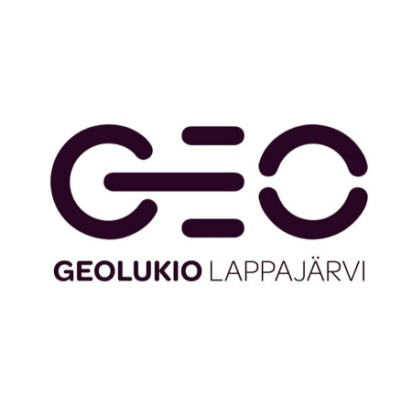 Kirjoitusajankohta: 		Henkilötunnus:Nimi (sukunimi, etunimet):			Osoite:Puh.nro:			Sähköposti:Lukitodistus tai muu erityisjärjestely: Kyllä / Ei 	(Luki- tai erityisjärjestelypäätös oltava liitteenä)Osallistun	Ympyröi taso 		Pakollinen/Ylim	Rasti, jos uusinta				Äidinkieli						Suomi toisena kielenä					Ruotsi			A/B			Pitkä vieras kieli _________		A			Vieras kieli ____________		pitkä/lyhyt			Matematiikka			pitkä/lyhyt			Muu aine_______________		pitkä/lyhyt			Psykologia						Filosofia						Historia						Fysiikka						Biologia						Uskonto ev.lut/ort.					Elämänkatsomustieto					Yhteiskuntaoppi					Kemia						Maantieto						Terveystieto						Olen tutustunut YTL:n määräyksiin kokeista sekä koevälineistä (kuten tietokoneista ja lisälaitteista) ja sitoudun ottamaan omat tarvittavat koevälineet kokeeseen. Sitoudun maksamaan ylioppilastutkintolautakunnan määräämät tutkintomaksut. Lasku tutkintomaksuista lähetetään koululta postitse._________________________	________________________________________Aika ja paikka			Allekirjoitus